How to access Mandatory Reporting Module on EdupayAccess Edupay here - https://www.education.vic.gov.au/school/teachers/hr/Pages/edupay.aspx Click on MyLearnED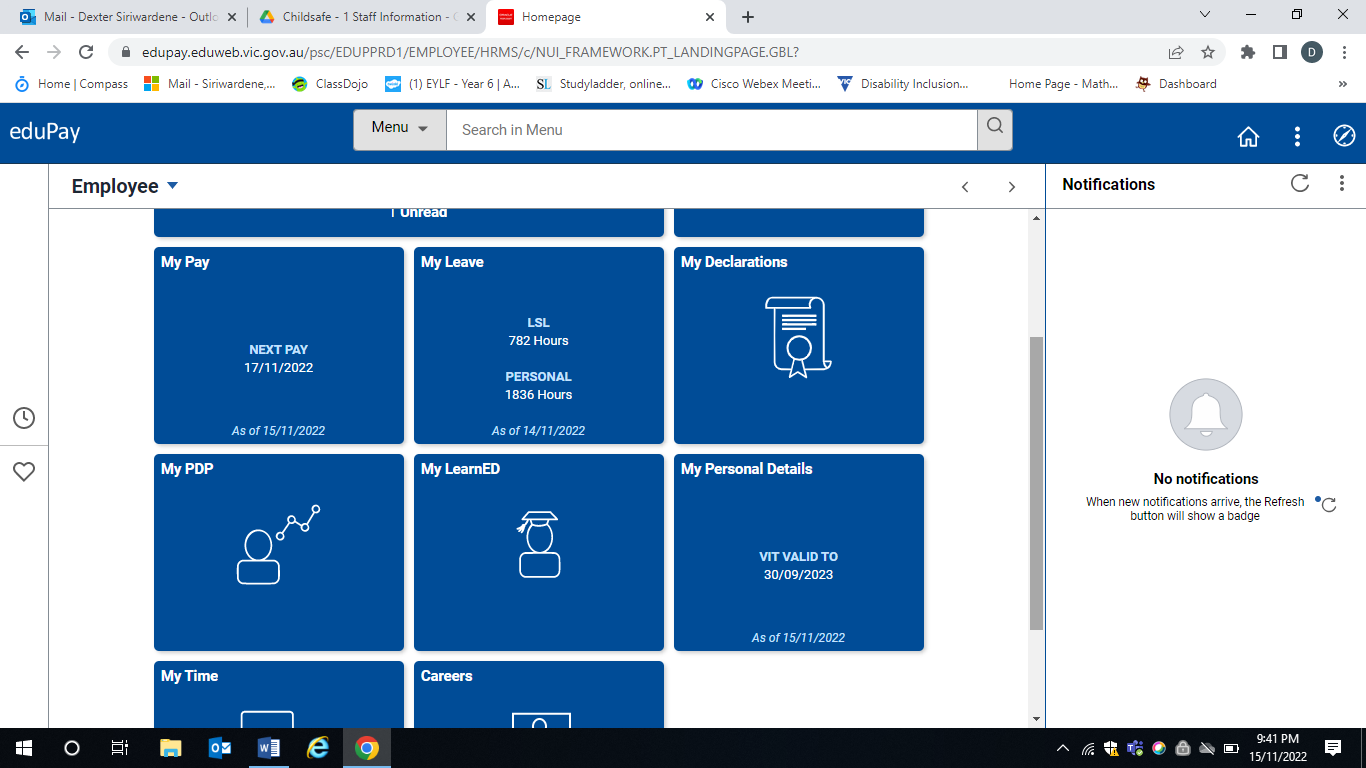 In the Find Learning search box type in Mandatory Reporting 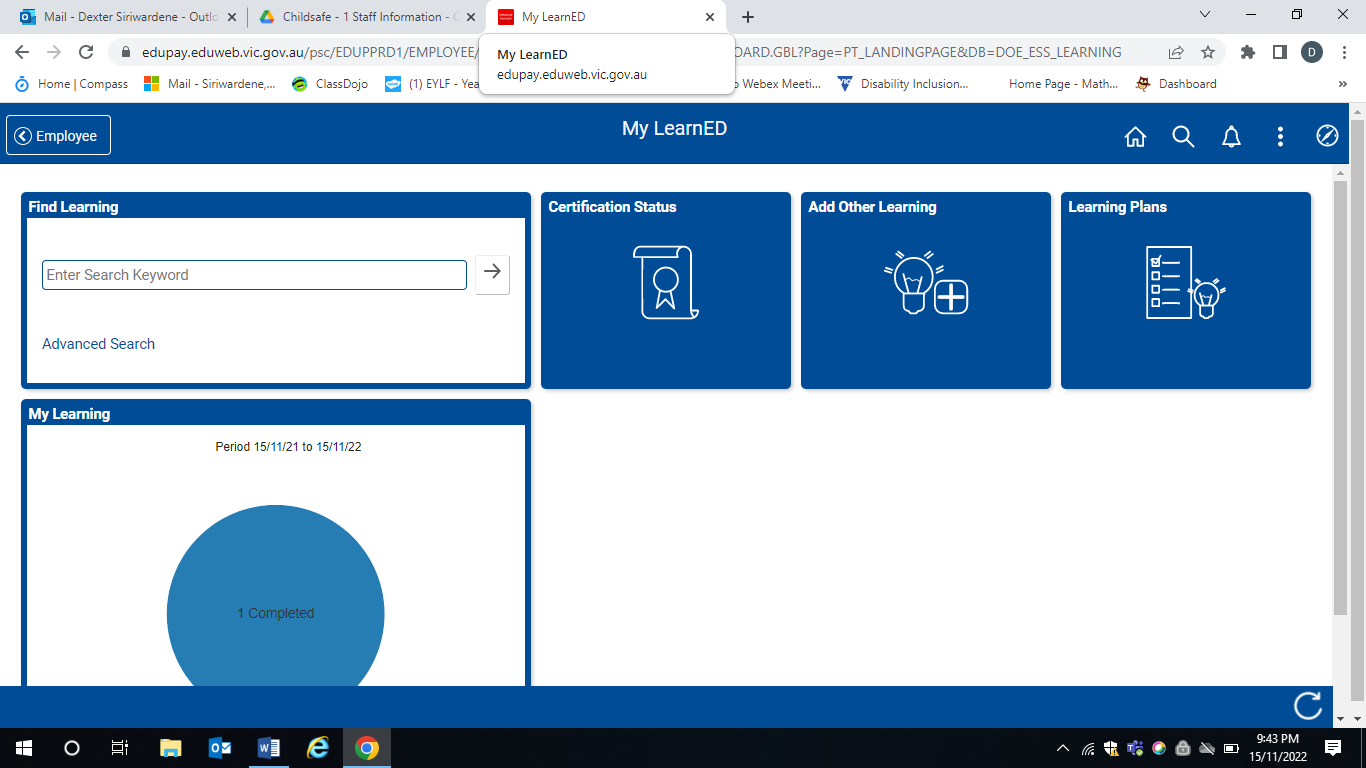 Click on the link and complete the course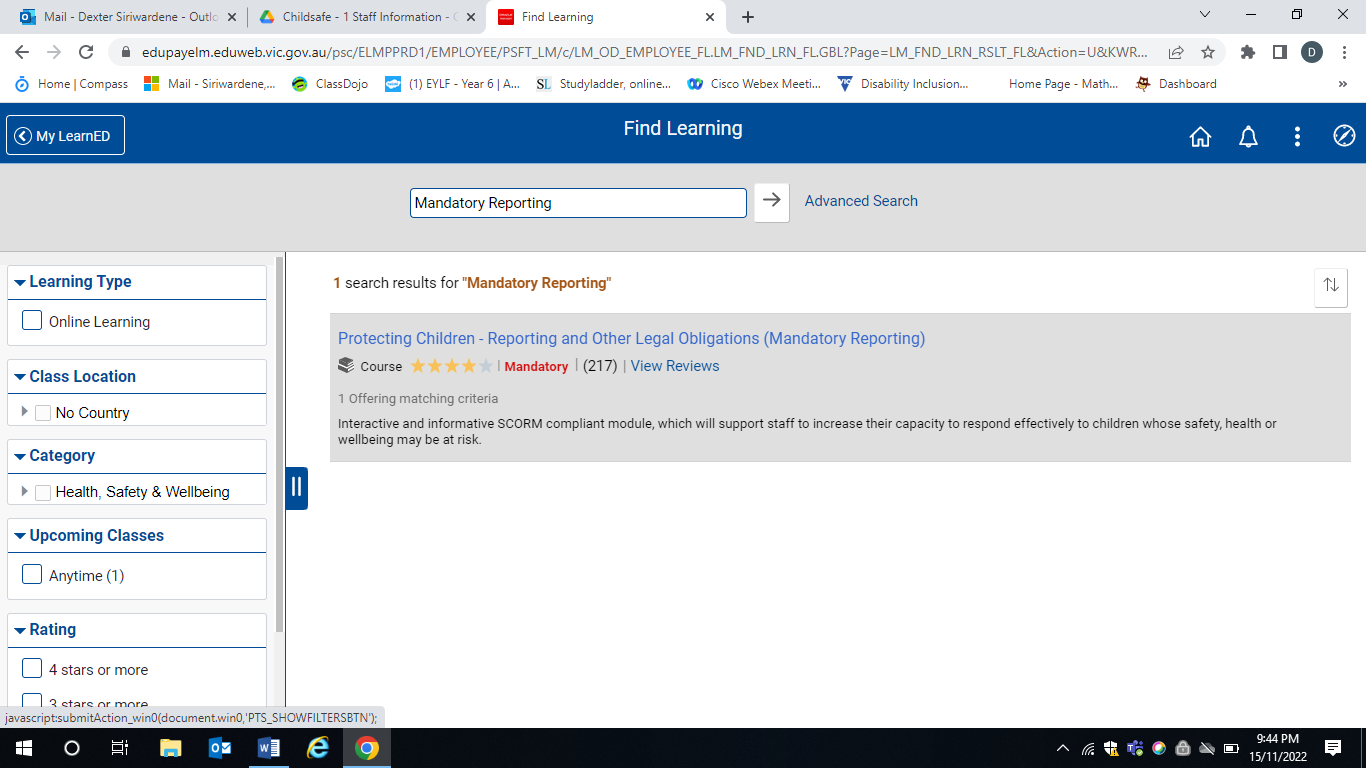 Click on Launch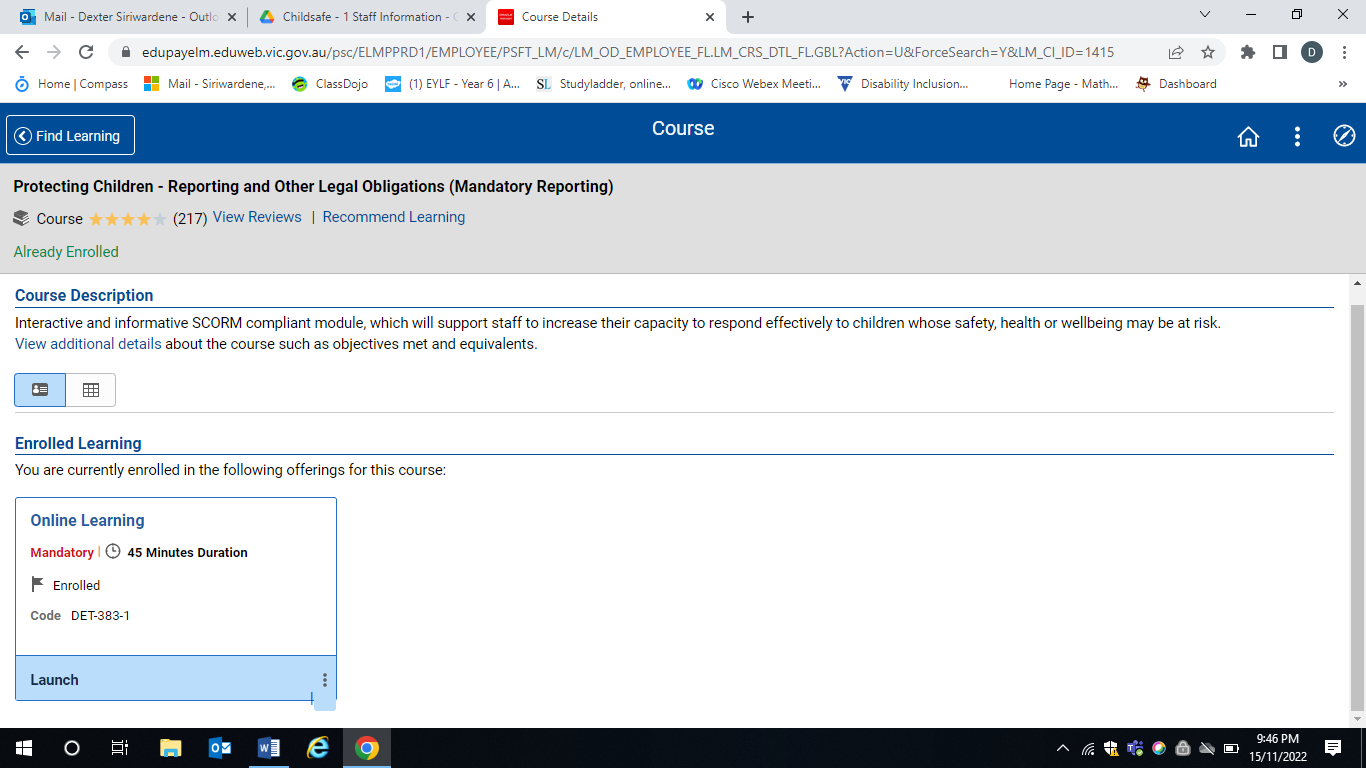 Once completed please add in the date and your name to this document which will act as a sign that you have completed this module. https://docs.google.com/forms/d/14q1EsDFu8N2i67ZBl6h9YIquY7WUklFGmHw9OXrPn1Q/edit 